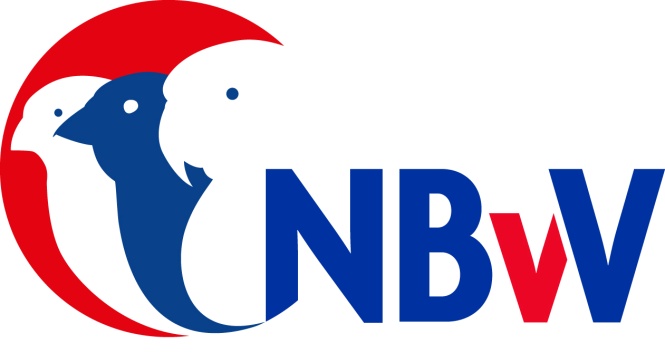 REGELS VOOR HET HOUDEN VAN EEN VOGELMARKT OF VOGELBEURS.De Nederlandse Bond van Vogelliefhebbers volgt een beleid dat gericht is op de optimalisering van de gezondheid en het welzijn van kooi- en volièrevogels. Dit beleid wordt niet alleen gevoerd ten aanzien van het houden, verzorgen en fokken van deze vogels, maar het strekt zich ook uit tot het traject van de hobbymatige aankoop en verkoop van deze vogels.Vogels kunnen te koop worden aangeboden door middel van advertenties in de diverse vogelbladen en internetsites waarbij de verkoop rechtstreeks plaats vindt tussen de fokker en de koper. Zij kunnen onderling afspraken maken over hoe de overdracht van de vogels kan plaatsvinden.Daarnaast kunnen vogels te koop worden aangeboden via:dierenspeciaalzakenvogelmarktenvogelbeurzenVanuit het beleid ten aanzien van de gezondheid en welzijn van vogels, zijn door de bondsraad richtlijnen opgesteld die in eerste instantie bedoeld zijn voor het treffen van regelingen die de gezondheid en welzijn van de vogels borgen gedurende het transport van en naar, en de periode dat zij op een vogelmarkt of op een vogelbeurs aanwezig zijn.Begripsbepalingen.Vogelmarkt	a. Een commercieel opgezette markt waar vogels te koop worden aangeboden door vooraf uitgenodigde  commerciële handelaren en particulieren.b. Een hobbymatig opgezette markt waar vogels te koop worden aangeboden door leden van de organiserende vereniging of particulierenVogelbeurs	Ook wel verkoopklasse genoemd, een verkoopgelegenheid waar vogels te koop worden aangeboden door particulieren al of niet gelijktijdig met een georganiseerde tentoonstelling.Handelaar	Een natuurlijk of rechtspersoon die op commerciële wijze handelt in vogels en beschikt over de daartoe van rechtswege geldige vergunningen.Particulier	Een vogelfokker of vogelhouder, die op een niet commerciële wijze het fokken en houden van vogels hobbymatig beoefent.Wet- en regelgeving.De organisatie van een vogelmarkt of vogelbeurs mag naast de  richtlijnen van de NBvV ten behoeve van de organisatie van vogelmarkten en vogelbeurzen, niet in strijd zijn met Nationale en Europese wet- en regelgevingen. De belangrijkste wetten en regelgevingen in dit kader zijn:de Wet natuurbescherming,de Wet dieren 2013,CITES – overeenkomst betreffende de internationale handel in bedreigde in het wild levende dier- en plantensoorten,EU regelgeving voor de handel in wilde dier- en plantensoorten,Besluit houders van dieren 2014.Organisatie.Een vogelmarkt kan georganiseerd worden door:Een bedrijf dat beroepsmatig betrokken is bij de vogelsport als bv. leverancier van dierenbenodigdheden.Een particulier organisatiebureauHet bestuur van een vereniging welke is aangesloten bij een der vogelbonden in Nederland.Een vogelbeurs wordt als regel georganiseerd door een vereniging van vogelliefhebbers, en al of niet gelijktijdig met de organisatie van een tentoonstelling.In alle gevallen is de organisatie verantwoordelijk, en aansprakelijk voor de naleving van de bepalingen die voorkomen in de van toepassing verklaarde reglementering en bovendien voor de naleving van alle bepalingen die voorkomen in Nederlandse en Europese wet en regelgeving ten aanzien van het houden van, het vervoeren van, en de handel in vogels.Verkoopruimte.Een vogelmarkt of vogelbeurs mag uitsluitend worden georganiseerd in een afgesloten ruimte als daarin een voor de aangeboden vogels verantwoorde omgevingstemperatuur en luchtvochtigheid heerst en waarin een tochtvrije luchtverversing is gewaarborgd.In de verkoopruimte moeten voldoende verbodsborden zijn aangebracht waaruit duidelijk blijkt dat het roken in deze ruimte verboden is.Het verdient aanbeveling in de verkoopruimte een afzonderlijke ruimte aan te wijzen voor het tijdelijk in bewaring geven van de dan aangekochte vogels.Deze ruimte mag niet vrij voor het publiek toegankelijk zijn.In de verkoopruimte dienen voldoende sanitaire voorzieningen aanwezig te zijn.Buiten deze voorzieningen dienen tappunten voor vers (drink)water aanwezig te zijn.Tijdsduur.Vogelmarkten worden als regel als een eendaagse evenement georganiseerd.De openingstijden voor het publiek mogen maximaal 10 uur bedragen.Vogelbeurzen, georganiseerd tijdens een tentoonstelling duren als regel meerdere dagen.De openingstijd voor het publiek mag maximaal 12 uur per dag bedragen.Toezicht.Tijdens de openingstijden van een vogelmarkt of vogelbeurs, dienen ter zaken deskundige surveillanten aanwezig te zijn.Zij houden toezicht op:de naleving van de van toepassing zijn wet- en regelgeving bij o.a. de inname van de te koop aangeboden vogels,de naleving van het marktreglement tijdens de aanwezigheid van het publiekde conditie en huisvesting van de te koop aangeboden vogels,het gedrag van het publiek.Surveillanten moeten duidelijk als zodanig herkenbaar zijn.Zij zijn bevoegd zowel verkopers als publiek bij overtredingen of wangedrag te manen de verkoopruimte te verlaten. Een en ander dient geregeld te zijn in een door de organisatie van de vogelmarkt of –beurs opgesteld reglement, dat duidelijk bekend is gemaakt aan een ieder.7.   Handelaren en particulieren.Door de organisatie van een vogelmarkt dient een register te worden bijgehouden waaruit de adresgegevens blijken van alle op de vogelmarkt aanwezige commerciële handelaren en particulieren met daarbij hun standplaatsnummer.Door de organisatie van een vogelbeurs dient een register te worden bijgehouden waaruit de adresgegevens en het kweek- of stamnummer van de verkopende fokkers blijken.Op aanvraag moeten deze gegevens beschikbaar gesteld kunnen worden aan externe controleurs b.v. NVWA of L.I.D., die op basis van de geldende wet- en regelgeving bevoegd zijn hierover te kunnen beschikken.8.	Te koop aangeboden vogels.Aan de te koop aangeboden vogels worden de volgende voorwaarden gesteld:Vogels moeten uiterlijk gezond en onbeschadigd zijn. Vogels met zichtbare ziekteverschijnselen en verwondingen worden van de markt verwijderd.De vogels moeten een zodanige leeftijd hebben, dat ze zelfstandig hun voer opnemen. Vogels die b.v. nog met de hand groot gebracht moeten worden (baby papegaaien) mogen niet te koop worden aangeboden.Europese cultuurvogels en hun hybriden moeten voorzien zijn van een gesloten pootring. Deze pootring moet wat uitvoering en diameter betreft voldoen aan de “Regeling afgifte en kenmerken naadloos gesloten pootringen en andere merktekens” vastgelegd in de Flora en Faunawet 2002. Wordt een afwijking vastgesteld, dan moet de desbetreffende vogel van de markt worden verwijderd.Vogels die voorkomen op de bijlage A van de CITES verordening, mogen alleen te koop worden aangeboden als ze voorzien zijn van een vaste pootring of van een transponder (gechipt). Daarbij dienen actuele CITES formulieren bij de vogels aanwezig te zijn. Indien hieraan niet wordt voldaan, wordt de vogel van de markt verwijderd.Kwartels en daarmee gelijkgestelde grondvogels, vallen onder de definitie pluimvee, en mogen alleen op tentoonstellingen en vogelbeurzen worden aangeboden als ze voorzien zijn van een geldig inentingsbewijs tegen N.C.D. Pluimveemarkten zijn in Nederland verboden.9.  Transport.Vogels kunnen in transportkooien en of lopers naar de vogelmarkt of vogelbeurs worden vervoerd.Deze transportkooien en of lopers moeten voorzien zijn van een vochtabsorberende en stofvrije bodembedekking. Het verdient vanuit het welzijn van dieren geen aanbeveling hiervoor voer te gebruiken.Transportkooien en lopers moeten schoon en gemakkelijk gedesinfecteerd kunnen worden en zodanig uitgevoerd dat er voldoende licht en verse lucht tijdens het transport kan toetreden.Als het transport naar of van een vogelmarkt of vogelbeurs meer tijd in beslag neemt dan maximaal 4 uur, dient voldoende vers drinkwater en voer in de transportkooi aanwezig te zijn. Als deze tijd wordt overschreden kan ook gekozen worden voor vochthoudend fruit welke in een voor de vogel veilige voorziening is aangebracht.10.  Verkoopkooien.Vogels die te koop worden aangeboden moeten zowel op een vogelmarkt als een vogelbeurs ondergebracht worden in kooien welke overeen komen met die, waarin de vogels ook tijdens een tentoonstelling worden ondergebracht. Daarbij is het uitgangspunt dat niet meer dan 2 vogels met een maximale grootte van een Grasparkiet ter verkoop worden aangeboden.Vogels mogen ter verkoop worden aangeboden vanuit speciaal daarvoor in de handel gebrachte transportkooien.Als deze kooien zijn voorzien van een tussenwand, dan mogen per opgesplitste ruimte niet meer dan 5 vogels met een maximale grootte van een Grasparkiet daarin voor de verkoop ondergebracht worden. Totaal mogen niet meer dan 10 vogels in een dergelijke transportkooi voor de verkoop worden aangeboden.De organisatie bevordert dat het verkopen van vogels uit  lopers wordt tegen gegaan.Indien de vogels toch vanuit een loper te koop worden aangeboden, dan moeten de afmetingen van deze loper zodanig zijn dat de vogels rechtop kunnen staan of zitten en zich om kunnen draaien.Een loper mag niet lager zijn dan de totale hoogte van de vogelsoort die er in ondergebracht wordt.Verkoopkooien moeten schoon zijn en voorzien van schone bakjes en flesjes voor vers voer en vers drinkwater.De verkoopkooien en de kooien waarin een eventuele handelsvoorraad aanwezig is, dienen op tafelhoogte geplaatst te worden.Als transport- en verkoopkooien gestapeld moeten worden is het noodzakelijk dat dit zo wordt uitgevoerd, dat de toevoer van frisse lucht en voldoende licht niet verhinderd wordt.Het aantal vogels in een verkoopkooi dient te worden beperkt. In de zogeheten universeelkooi niet meer dan 2 vogels.Het verdient aanbeveling vogels paarsgewijs te koop aan te bieden.Voorkomen moet worden dat er meer dan twee kleine vogels (kleiner dan een agapornis/grasparkiet) in een verkoopkooi zitten. Vogels ter grootte van een papegaai moeten afzonderlijk in een verkoopkooi geplaatst worden.De kooien waarin de vogels worden geplaatst voor verkoop moeten in relatie zijn tot de grootte van de vogels. Een goede maatvoering hiervoor is de regeling, zoals kooien zijn vastgesteld door de nationale bonden voor de te houden tentoonstellingen.Sinds 1 januari 2007 is van kracht de transportverordening voor dierenHet betreft transportverordening (EG) Nr 1/2005 Commerciële handelaren in vogels moeten hieraan voldoen.11. Controle door organisatie.De organisatie is te allen tijde bevoegd om te controleren of aan de voorwaarden in deze regels wordt voldaan. Als controle op de naleving van artikel 8 dat nodig maakt zijn de organisatoren bevoegd over te gaan tot ringen- en papieren controle.Indien de verkoper een dergelijke controle niet toestaat moet hij onmiddellijk de verkoopruimte verlaten.